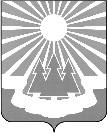 Администрация
муниципального образования «Светогорское городское поселение» Выборгского района Ленинградской областиПОСТАНОВЛЕНИЕОб утверждении Порядка предоставления, рассмотрения и оценки предложений заинтересованных лиц для включения дворовой территории в подпрограмму «Формирование комфортной городской среды на территории МО «Светогорское городское поселение» муниципальной программы «Повышение уровня благоустройства территорий населенных пунктов МО «Светогорское городское поселение»В соответствии с Федеральным законом от 06.10.2003 №131-ФЗ «Об общих принципах организации местного самоуправления в Российской Федерации», постановлением Правительства РФ от 10.02.2017 №169 «Об утверждении правил предоставления и распределения субсидий из федерального бюджета бюджетам субъектов РФ на поддержку государственных программ субъектов РФ и муниципальных программ формирования современной городской среды», Уставом МО «Светогорское городское поселение», в целях информирования граждан и организаций о разработанном проекте подпрограммы «Формирование комфортной городской среды на территории 
МО «Светогорское городское поселение» муниципальной программы «Повышение уровня благоустройства территорий населенных пунктов МО «Светогорское городское поселение» администрация МО «Светогорское городское поселение»П О С Т А Н О В Л Я Е Т:1. Утвердить Порядок предоставления, рассмотрения и оценки предложений заинтересованных лиц для включения дворовой территории в подпрограмму «Формирование комфортной городской среды на территории МО «Светогорское городское поселение» муниципальной программы «Повышение уровня благоустройства территорий населенных пунктов МО «Светогорское городское поселение» на 2017 год. (Приложение)2. Опубликовать настоящее постановление в газете «Вуокса» и разместить 
на официальном сайте МО «Светогорское городское поселение» www.mo-svetogorsk.ru.3. Контроль за исполнением настоящего постановления возложить на заместителя главы администрации Ренжина А.А.Глава администрации								С.В. ДавыдовИсполнитель: 	Андреева Л.А.Согласовано: 	Ренжин А.А. 	Конева Т.В.	Андреева Л.А.	Цурко А.А.Разослано: дело, структурные подразделения администрации, пресс-центр «Вуокса», сайтПриложение к постановлению администрацииМО «Светогорское городское поселение»№ 294 от 30.05.2017Порядок предоставления, рассмотрения и оценки предложений заинтересованных лиц для включения дворовой территории в подпрограмму «Формирование комфортной городской среды на территории МО «Светогорское городское поселение» муниципальной программы «Повышение уровня благоустройства территорий населенных пунктов МО «Светогорское городское поселение»1. Общие положения1.1. Настоящий Порядок определяет механизм отбора дворовых территорий многоквартирных домов (далее – отбор) для включения дворовой территории в подпрограмму «Формирование комфортной городской среды на территории МО «Светогорское городское поселение» муниципальной программы «Повышение уровня благоустройства территорий населенных пунктов МО «Светогорское городское поселение» (далее – программу) в целях повышения уровня благоустройства дворовых территорий и создания комфортной городской среды.1.2. Организатором отбора является администрация МО «Светогорское городское поселение» (далее – организатор отбора).1.3. К обязанностям организатора отбора относятся:1) опубликование на официальном сайте муниципального образования, а также в средствах массовой информации за 3 календарных дня до начала приема заявок на участие в отборе следующей информации:а) сроки проведения отбора заявок;б) ответственные лица за проведение отбора заявок;в) время и место приема заявок на участие в отборе, 2) организация приема заявок;3) оказание консультационно-методической помощи участникам отбора;4) организация работы Общественной комиссии (далее – Комиссия), сформированной 
в соответствии с Положением;5) опубликование результатов отбора на официальном сайте муниципального образования, размещенном в информационно-телекоммуникационной сети «Интернет», а также в средствах массовой информации.1.4. Дворовая территория - совокупность территорий, прилегающих к многоквартирным домам, с расположенными на них объектами, предназначенными для обслуживания и эксплуатации таких домов, и элементами благоустройства этих территорий, в том числе парковками (парковочными местами), тротуарами и автомобильными дорогами, включая автомобильные дороги, образующие проезды к территориям, прилегающим к многоквартирным домам.1.5. Заинтересованные лица – собственники помещений в многоквартирных домах, собственники иных зданий и сооружений, расположенных в границах дворовой территории, подлежащей благоустройству.2. Условия включения дворовых территорий в подпрограмму «Формирование комфортной городской среды на территории МО «Светогорское городское поселение» муниципальной программы «Повышение уровня благоустройства территорий населенных пунктов 
МО «Светогорское городское поселение»2.1. В Подпрограмму могут быть включены дворовые территории при соблюдении следующих условий:1) Общим собранием собственников помещений в многоквартирных домах принято решение по следующим вопросам:а) об обращении с предложением о включении дворовой территории многоквартирного дома в программу; б) об определении лица, уполномоченного на подачу предложений, представляющего интересы собственников при подаче предложений и реализации Подпрограммы;в) об определении уполномоченных лиц из числа собственников помещений для участия 
в обследовании дворовой территории, приемке выполненных работ по благоустройству дворовой территории многоквартирного дома, в том числе подписании соответствующих актов приемки выполненных работ;г) обязательство обратиться в органы местного самоуправления с заявлением о формировании земельного участка с дворовой территорией под многоквартирным домом и постановки земельного участка на кадастровый учет (в случае, если земельный участок не сформирован);В случае, если земельный участок сформирован, то обязательство принять в общедолевую собственность элементы благоустройства по окончанию работ.2) Завершение в текущем финансовом году работ по благоустройству дворовых территорий, софинансируемых за счет субсидии из областного бюджета, исходя из минимального и/или дополнительного перечня.3) Обеспечение участия заинтересованных лиц при выполнении работ по благоустройству дворовых территорий по дополнительному перечню в форме привлечения заинтересованных лиц 
к проведению демонтажных и общестроительных работ, не требующих специализированных навыков, уборке территории после завершения работ.В случае выполнения работ по строительству и капитальному ремонту объектов благоустройства дворовых территорий (по минимальному и (или) дополнительному перечням) необходимо проведение проверки достоверности определения сметной стоимости.4) обеспечение последующего содержания благоустроенной территории многоквартирного дома в соответствии с требованиями законодательства из средств собственников, вносимых в счет оплаты за содержание жилого помещения.5) Каждый многоквартирный дом, расположенный в границах дворовой территории, предлагаемой для включения в муниципальную программу, сдан в эксплуатацию до 2006 года и при этом не признан в установленном порядке аварийным и подлежащим сносу.6) Информация от организации, осуществляющей управление многоквартирным домом, о том, что в период благоустройства дворовой территории, проведение капитального ремонта общего имущества многоквартирного дома, наружных коммунальных и иных сетей (коммуникаций) не будет производиться.В случае планируемых вышеуказанных работ информация должна содержать обязательство управляющей организации в срок до 1 июля 2017 года предоставить согласованный график производства работ с лицами, которые планируют производить такие работы.7) Отсутствуют споры по границам земельного участка.3. Порядок подачи документов для проведения отбора заявок3.1. Заявка на участие в отборе дворовых территорий в целях формирования и включения дворовой территории в подпрограмму направляется организатору отбора до 30.06.2017 года (включительно).3.2. Заявки оформляются по форме (приложение 2) и могут быть направлены по почте, 
по электронной почте по адресу: BannikovaAO@svetogorsk-city.ru а также могут быть приняты при личном приеме по адресу: г.Светогорск, Победы, д. 22 каб. 13, в рабочие дни с 9.00 до 13.00 и с 14.00 до 17.00.3.3. Заявка подписывается лицом, уполномоченным собственниками.3.4. К заявке прикладываются следующие документы:а) копия протокола общего собрания собственников помещений многоквартирных домов, отражающего решение вопроса указанных в п.п. 2.1 настоящего Порядка, проведенного в соответствии со статей 44 – 48 Жилищного кодекса Российской Федерации;б) пояснительная записка, отражающая общие сведения о дворовой территории, количество квартир, находящихся в доме (домах), прилегающих к дворовой территории, состав элементов благоустройства, с описанием планируемых работ по благоустройству,в) фотоматериалы, отражающие фактическое состояние дворовой территории;г) информация об общественной деятельности собственников по благоустройству дворовой территории за последние пять лет;д) информация организации, осуществляющей управление многоквартирным домом, об уровне оплаты за жилое помещение и коммунальные услуги по состоянию на 1 января 2017 года 
по многоквартирным домам, в отношении которых собственниками принимается решение об обращении с предложением по включению дворовой территории, в границах которой расположены многоквартирные дома, в Подпрограмму;е) иные документы, необходимые для рассмотрения вопроса о включении дворовой территории в программу;ж) Ф.И.О. представителя (представителей) заинтересованных лиц, уполномоченных 
на представление предложений, согласование дизайн-проекта благоустройства дворовой территории, а также на участие в контроле за выполнением работ по благоустройству дворовой территории, в том числе промежуточном, и их приемке.3.5. Организатор отбора регистрирует заявки в день их поступления в реестре заявок в порядке очередности поступления, проставляя отметку на заявке с указанием даты, времени и порядкового номера.3.6. В отношении одной дворовой территории может быть подана только одна заявка на участие в отборе.3.7. Если заявка на участие в отборе подана по истечении срока приема заявок, либо предоставлены документы не в полном объеме, установленном п. 3.4 настоящего Порядка, заявка 
к участию в отборе не допускается. О причинах не допуска к отбору сообщается уполномоченному лицу в письменном виде в установленном законом порядке.4. Порядок оценки и отбора поступивших заявок4.1. Общественная комиссия (далее – Комиссия) по обеспечению реализации Подпрограммы, сформированная в соответствии с Положением, утвержденным постановлением администрацией 
МО «Светогорское городское поселение» проводит отбор представленных заявок на включение дворовой территории в Подпрограмму по балльной системе, исходя из критериев отбора, согласно приложению к настоящему порядку, в срок не более пяти рабочих дней с даты окончания срока подачи таких заявок.4.2. Комиссия рассматривает заявки на участие в отборе на соответствие требованиям и условиям, установленным настоящими Порядком, о чем составляется протокол рассмотрения и оценки заявок на участие в отборе (далее – протокол оценки), в котором в обязательном порядке оцениваются заявки на участие в отборе всех участников отбора, с указанием набранных ими баллов.4.3. Комиссия проводит проверку данных, представленных участниками отбора, путем рассмотрения представленного пакета документов, при необходимости выезжает на место.4.4. Включению в Подпрограмму подлежат дворовые территории, набравшие наибольшее количество баллов на общую сумму, не превышающую размер выделенных субсидий на текущий финансовый год.В случае, если несколько дворовых территорий наберут одинаковое количество баллов, очередность включения в подпрограмму определяется по дате подачи заявки.4.5. Решение Комиссии оформляется протоколом, подписанным председателем, с приложением таблицы подсчета баллов, которые размещаются на официальном сайте МО «Светогорское городское поселение».4.6. В течение 5 рабочих дней со дня принятия программы заявителю направляется уведомление о включении в нее дворовой территории.Предложениео включении дворовой территории в подпрограмму «Формирование комфортной городской среды на территории МО «Светогорское городское поселение» муниципальной программы «Повышение уровня благоустройства территорий населенных пунктов МО «Светогорское городское поселение»Фамилия, имя, отчество представителя заинтересованных лиц, уполномоченного 
на представление предложений, согласование дизайн-проекта благоустройства дворовой территории, 
а также на участие в контроле за выполнением работ по благоустройству дворовой территории, в том числе промежуточном, и их приемке   ___________________________________________Дата и номер протокола общего собрания собственников помещений многоквартирного дома _________________________________________________Адрес места жительства_________________________________________________Личная подпись и дата _________________________________________________Приложения:а) копия протокола общего собрания;б) пояснительная записка;в) фотоматериалы;г) информация об общественной деятельности собственников по благоустройству дворовой территории за последние пять лет;д) информация организации, осуществляющей управление многоквартирным домом;е) письмо об обеспечение последующего содержания благоустроенной территории многоквартирного дома в соответствии с требованиями законодательства из средств собственников, вносимых в счет оплаты за содержание жилого помещения.В соответствии с Федеральным законом от 27.07.2006 №152-ФЗ «О персональных данных» даю администрации МО «Светогорское городское поселение» согласие на обработку моих персональных данных, включая выполнение действий по сбору, записи, систематизации, накоплению, хранению, уточнению (обновлению, изменению), извлечению, обезличиванию, блокированию, удалению, использованию моих персональных данных, необходимых для внесения в информационные системы в целях подготовки и реализации муниципальной программы.___________     							________     Подпись                                                                                                   Дата30.05.2017№294Приложение №1к порядку предоставления, рассмотрения и оценки предложений заинтересованных лиц для включения дворовой территории 
в подпрограмму «Формирование комфортной городской среды 
на территории МО «Светогорское городское поселение» муниципальной программы «Повышение уровня благоустройства территорий населенных пунктов МО «Светогорское городское поселение»№ Критерии отборабаллыТехнические критерииТехнические критерииТехнические критерии1Срок ввода в эксплуатацию многоквартирного домаот 10 до 15 летот 16 до 25 летот 26 до 35 летсвыше 35 лет147102Выполнение работ по капитальному ремонту общего имущества многоквартирного дома согласно краткосрочному плану в 2016 году(при наличии договора на СМР)203Предоставление копии кадастрового паспорта на дворовую территорию5Организационные критерииОрганизационные критерииОрганизационные критерии4Доля голосов собственников, принявших участие 
в голосовании по вопросам повестки общего собрания собственников помещений67% - 570% -1080% -2090% - 30100%- 505Участие собственников в благоустройстве территории 
за последние пять лет (проведение субботников, участие 
в конкурсах на лучший двор, разбивка клумб и т.п.)До 10 баллов6Количество квартир в домах, прилегающих к дворовой территории:до 50от 51 до 100от 101 до 150от 151 до 200свыше 201246810Приложение №2к порядку предоставления, рассмотрения и оценки предложений заинтересованных лиц для включения дворовой территории в подпрограмму «Формирование комфортной городской среды на территории МО «Светогорское городское поселение» муниципальной программы «Повышение уровня благоустройства территорий населенных пунктов МО «Светогорское городское поселение»№п/пАдресПредложениепо благоустройствуОбоснование1234